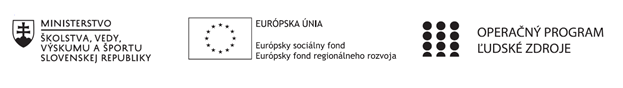 Správa o činnosti pedagogického klubu Príloha:Prezenčná listina zo stretnutia pedagogického klubuPREZENČNÁ LISTINAMiesto konania pedagogického klubu: zasadačka ZŠ Škultétyho 1, NitraDátum konania pedagogického klubu: 16. 12. 2019Trvanie pedagogického klubu: od 14,00 hod	do 17,00hod	Zoznam účastníkov pedagogického klubu:Zoznam účastníkov:Prioritná osVzdelávanieŠpecifický cieľ1.2.1 Zvýšiť inkluzívnosť a rovnaký prístup ku kvalitnému vzdelávaniu a zlepšiť výsledky a kompetencie detí a žiakovPrijímateľZŠ Škultétyho 1, NitraNázov projektuRozvoj prírodovednej a čitateľskej gramotnostiKód projektu  ITMS2014+312011S818Názov pedagogického klubu Čitateľsko - humanitnýDátum stretnutia  pedagogického klubu16. 12. 2019Miesto stretnutia  pedagogického klubuZákladná škola Škultétyho 1 Nitra, miestnosť informatikyMeno koordinátora pedagogického klubuMgr. Lucia ZahoranováOdkaz na webové sídlo zverejnenej správyhttps://zsskultetyhonitra.edupage.org/a/nase-projekty?eqa=dGV4dD10ZXh0L3RleHQxNiZzdWJwYWdlPTE%3DManažérske zhrnutie:Členovia klubu sa diskutovali o svojich skúsenostiach z krúžkovej činnosti a výsledkoch žiakov, zaoberali sa identifikáciou problémov vo vyučovacom procese (čítanie s porozumením) a pracovali na konkrétnych úlohách na zistenie čitateľskej gramotnosti žiakov. Niektoré, už aplikované pracovné listy a aktivity, odprezentovali a analyzovali ich vhodnosť a prínos  pre žiakov.Kľúčové slová: čitateľská gramotnosť, úlohy na zisťovanie gramotnosti žiakov, výmena skúseností, analýza, prezentácia, ekológia, obaly, životné prostredie, plasty, hlavátka podunajskáHlavné body, témy stretnutia, zhrnutie priebehu stretnutia: ÚvodPrezentácie pracovných listov a aktivítAnalýza dosiahnutých cieľovPriebeh stretnutiaBod č.1Stretnutia sa zúčastnili všetci členovia PK (viď prezenčná listina). Oboznámili sa s programom a odsúhlasili jeho priebeh. Ciele stanovené na predchádzajúcom stretnutí sa priebežne plnia.Bod č. 2Členovia PK boli vyzvaní, aby odprezentovali svoje nadobudnuté skúsenosti  zo zrealizovaných aktivít a poukázali na možný prínos pre žiaka. Pedagógovia mali pripravené krátke ukážky svojej práce odkomunikované prostredníctvom interaktívnej tabule. Popisovali svoje postupy práce, na ukážku  ponúkli vytvorené pracovné listy a predstavili overené aktivity. V závere zhrnuli reakciu žiakov na zrealizované činnosti. Súčasťou bola i krátka diskusia vyplývajúca z jednotlivých  prezentácií.Pani učiteľka Preložníková (Litera) si na prvej úvodnej hodine prezrela so žiakmi pripravený učebný materiál: texty, DVD, aktivity (vychádzajúce zo samotného DVD nosiča), učebnica biológie, kniha Cesta za tichom, Veľký sprievodca rybára. Následne so žiakmi uskutočnila  krátky brainstorming, počas ktorého mali žiaci zaznamenávať na tabuľu svoje návrhy, nápady, akým smerom bude krúžok Litera zameraný a aké témy sa na ňom budú riešiť. Žiaci vytvorili i pojmovú mapu. Premietnutý dokumentárny film Kráľovná Karpát od dokumentaristu Jána Blaška plynule nadviazal na predchádzajúcu aktivitu. Film je zameraný predovšetkým na slovenské vody. V rieke Orava pláva vzácna ryba hlavátka podunajská, ktorá je ale posledné roky výrazne ohrozená. Vedúca krúžku film priebežne zastavovala, aby si žiaci stíhali robiť poznámky. Cudzie slová, ktorým nerozumeli,  písali priamo na tabuľu. Pri vysvetľovaní pojmov pracovali s Krátkym slovníkom slovenského jazyka (KSSJ) a Slovníkom súčasného slovenského jazyka (SSSJ). Prostredníctvom diskusie o znečisťovaní vôd i samotnej hlavátke podunajskej dochádzalo na základe nadobudnutých poznatkov z biológie k prepojeniu medzipredmetových vzťahov. Vyučujúcej sa overila i didaktická hra: „Inkognito“. Žiaci na stretnutiach pracovali najmä s textami, analyzovali ich, tvorili pojmové mapy. Aktivita s názvom „Čo poznáme, čo vnímame“ viedla žiakov k precíteniu a hlbšiemu zamysleniu sa nad témami týkajúce sa životného prostredia. Vyučujúca dbala na striedanie sa členov jednotlivých skupín a aktivitu priebežne usmerňovala. Výsledkom činnosti boli 3 pojmové mapy, ktoré následne žiaci odprezentovali. Zopakovanie nadobudnutých vedomostí si žiaci overovali prostredníctvom tajničiek. Na žiakov zapôsobila i aktivita „Vidím, ale nepočujem“, počas ktorej si žiaci pozreli určitý úsek filmu bez zvuku. Na základe zraku vnímali prezentovaný materiál a zapisovali si svoje myšlienky na papier. Napokon si pozreli ten istý úsek filmu aj so zvukom a vyhodnotili, akú dôležitú úlohu zohrávajú naše zmysly pri vnímaní okolia.Pani učiteľka Titková a Peniašková, ktoré vedú krúžok Čarovná čitáreň a Čítajte s nami taktiež  počas úvodnej hodiny oboznámili žiakov s projektom „Požičaná planéta“. Veku primeranou formou žiakom predstavili environmentálne problémy našej planéty. Ukážkou encyklopedických kníh žiakom priblížili našu Zem a jej zaujímavosti z rastlinnej a živočíšnej ríše. Pozornosť žiakov sa budú snažiť i počas ďalších stretnutí upriamovať na činnosť vody, vetra a slnka v súvislosti s kolobehom vody na Zemi. So žiakmi si pozreli aj video Príbeh Zeme- potreba ochrany všetkého živého na Zemi. Pani učiteľka Snková na krúžku Modrá planéta vyzvala žiakov hneď v úvode zamyslieť sa nad témou  Znečistenie životného prostredia. Chcela poukázať na najväčšie zdroje znečistenia, na ich dopady i na možnosti ich eliminácie. Žiaci medzi sebou diskutovali o znečisťovaní vôd, kto patrí medzi najväčších znečisťovateľov, ako predísť znečisteniu vody. Prostredníctvom knižných materiálov zbierali informácie o vode, o spotrebe balenej vody na Slovensku, prečo sme ochotní kupovať vodu v plaste a pod.. Žiaci vytvorili k danej problematike pojmovú mapu, tajničky i osemsmerovky.Bod č. 3Vedúci PK po prezentovaní svojich krúžkových činností analyzovali doterajšie splnenie cieľov. Informovali kolegov o tom, ako žiaci reagujú na jednotlivé aktivity a pracovné listy. Oboznámili žiakov so základnými problémami a riešeniami, obohatili ich o nové poznatky a pojmy, ktoré využívajú na ďalších stretnutiach. Ciele krúžkov sa každým stretnutím po čiastkach plnia a vedúci PK čerpajú námety tiež od kolegov a žiakov samotných.Závery a odporúčania:Členovia PK sa jednoznačne zhodli na tom, že krúžková činnosť zameraná na rozvíjanie čitateľskej i prírodovednej gramotnosti má svoj veľký význam, nakoľko žiakom nie je životné prostredie ľahostajné. Na krúžkoch sa ich učitelia snažia vlastným uvedomením si priviesť k tomu, aby sa zaujímali o svet okolo seba, triedili odpady, správali sa zodpovedne a taktiež k tomu , aby nadobudnuté vedomosti šírili i ďalej. Členovia sa naďalej budú snažiť žiakom priblížiť problematiku, vytvárať pre nich zaujímavé pracovné listy ako aj aktivity.PK berie na vedomie:Aktivitu a pracovné postupy vedúcich jednotlivých krúžkovAnalýzu dosiahnutých cieľov PK ukladá: 9/2019  Vytvárať pracovné listy a zaraďovať aktivity do krúžkovej činnosti Termín: priebežne               Zodpovední: všetci členovia PK10/2019  Vypracovať zhrnutie činnosti žiakov jednotlivých krúžkov za mesiac decemberTermín: do 31. 12. 2019        Zodpovední: všetci členovia PK  Vedúca PK sa poďakovala prítomným a ukončila stretnutie. Vypracoval (meno, priezvisko)Mgr. Lucia ZahoranováDátum12. 2019PodpisSchválil (meno, priezvisko)PaedDr. Jana MeňhartováDátum18. 12. 2019PodpisPrioritná os:VzdelávanieŠpecifický cieľ:1.2.1 Zvýšiť inkluzívnosť a rovnaký prístup ku kvalitnému vzdelávaniu a zlepšiť výsledky a kompetencie detí a žiakovPrijímateľ:ZŠ Škultétyho 1, NitraNázov projektu:Rozvoj prírodovednej a čitateľskej gramotnostiKód ITMS projektu:312011S818Pedagogický klub Čitateľsko-humanitný, stretnutie č. 4č.Meno a priezviskoPodpis1.PaedDr. Renáta Titková2.Mgr. Adriána Záhorec Brotková3.PaedDr. Zuzana Srnková4.Mgr. Dominika Segíňová5.Mgr. Jana Peniašková6.Mgr. Eva Preložníková7.Mgr. Lucia Zahoranováč.Meno a priezviskoPodpis1.PaedDr. Jana Meňhartová